Supreme Court Case Madness 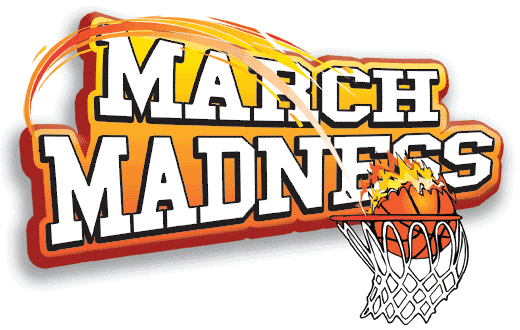 This is a one person or two-person assignment. If you work with a partner, you will both receive the same grade. This assignment is due at the beginning of the period on Wed. 4/10.Each person or pair needs to do the following:Learn your cases by using the provided PowerPoint, handout or your own research. For each Round and “Match-Up,” explain the significance of each case and why one case beat the other. Do this on a separate sheet of paper, or using Google Docs, not the bracket page. You must fill out your bracket and turn it in with your explanations. Each matchup should briefly explain the significance of each case, and an explanation as to why one case beat the other. For example, Marbury v Madison would be “gave the SC the power of judicial review.” For Brown v Board of Ed it would be “ended segregation.” Example Template:Round 1 MatchupsMarbury v Madison VS. Dred Scott v Sanford	Significance of Marbury:	Significance of Dred Scott:	Winner and Why:I have already seeded the cases and put them in the bracket. You must decide the “winner” of each match between the cases. The winner is the case that is more important / significant. Think about how you will measure significance. We will have a discussion on measuring significance so everyone will be on the same page. Remember the significance of a case would be measured by how many people were affected and to what degree they were affected. Also, was it a long term affect or short term?After describing the significance of a case in the first round, you do not need to do it again in subsequent rounds. However, your explanation of the winner should show a thorough understanding of both cases and their relative importance.This is a 75-point assignment that will be graded on completing the assignment, correct information, and brackets that make sense/are defendable. ***You will turn in your completed bracket and your explanation sheet.**SC Case Seed ListMarbury v Madison Brown v. Board of Education	Obergefell v HodgesMiranda v. Arizona Gideon v. Wainwright Roe v. Wade Mapp v. Ohio New Jersey v. TLO 	Furman v. Georgia 	Gregg v. Georgia 	Engel v. Vitale 	Texas v. JohnsonSwann v. Charlotte-Mecklenburg Schools In Re Gault Reynolds v. Sims Bethel v. Fraser Tinker v. Des Moines Regents of California v BakkeHazelwood v. KuhlmeierHeart of Atlanta Hotel v US Vernonia Schools v ActonWV v Barnette US v. NixonCruzan v. Missouri Department of HealthLeandro v NCGibbons v OgdenMcCulloch v MarylandPlessy v FergusonKorematsu v USSchenck v USNY Times v USDred Scott v US